Vous avez une question concernant le compostage ou le paillage à domicile ?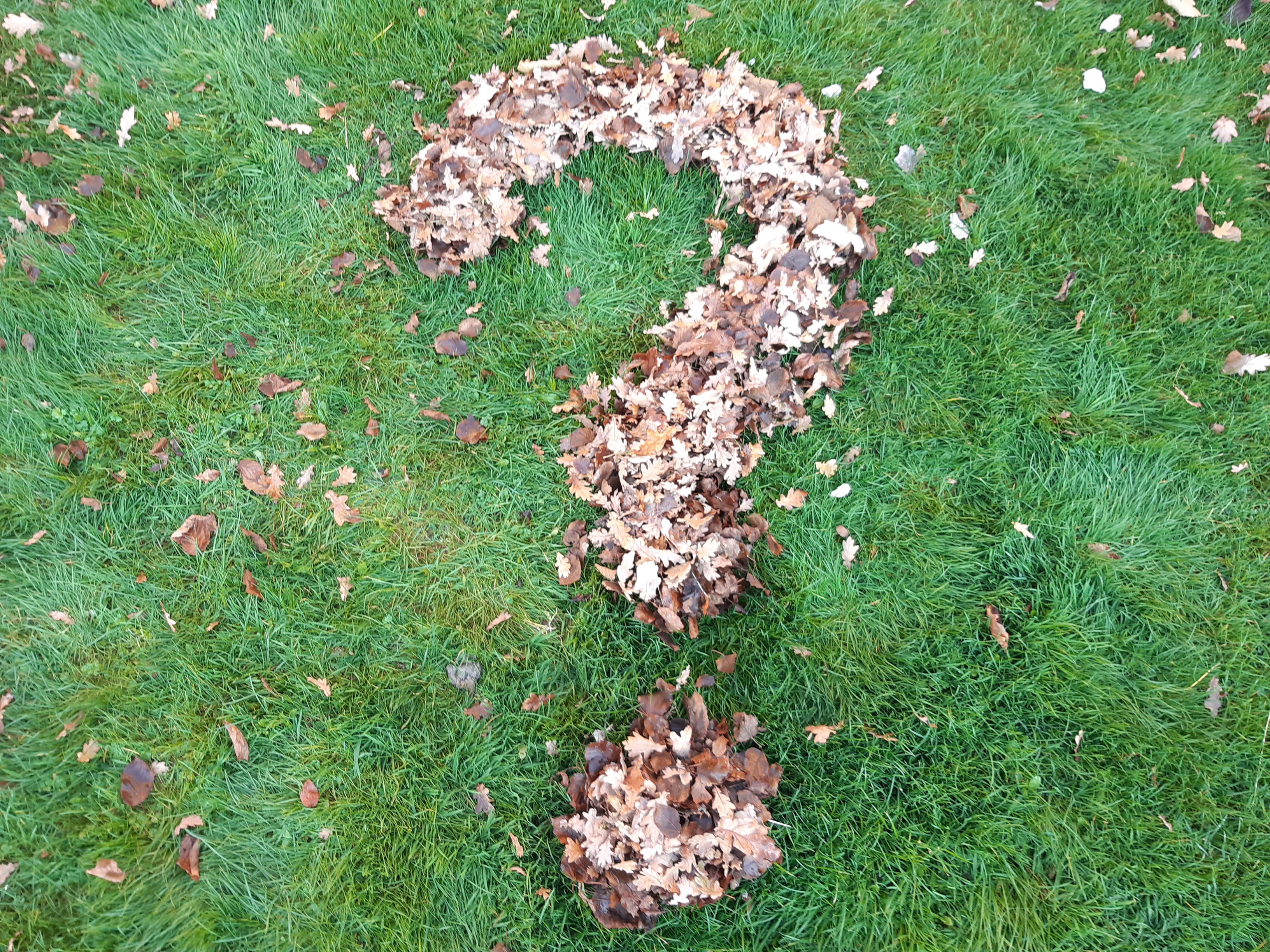 Vous désirez composter à domicile mais vous ne savez pas par où commencer ? Vous rencontrez quelques difficultés pour obtenir un bon compost ? Une mauvaise odeur ? Des nuisances ? Et que faire de mes déchets de jardin ? Les assistants compostage sont là pour vous aider !Citoyens ou agents communaux, ils ont suivi une formation alliant théorie et pratique pour apprendre les gestes essentiels à la production d’un compost de qualité à domicile. Les compostières, l’outillage nécessaire et surtout les règles d’or du compostage et du paillage n’ont plus de secret pour eux. Leur objectif est maintenant de pouvoir partager leurs connaissances avec ceux qui en ont besoin. Réduire les déchets de cuisine en fabriquant son compost et réduire les déchets de jardin en les utilisant comme paillage présente de nombreux avantages économiques et écologiques. Comment les joindre ?C’est très simple, un coup de fil ou un mail pour leur soumettre votre situation et vos questions et ils vous conseilleront avec plaisir ! Une question plus complexe ? Pas de panique ! Ils sont 175 au total à avoir suivi la formation 2022 sur la zone d’IDELUX Environnement. Le réseau des assistants compostage ainsi constitué sera un atout pour vous soutenir !Sur votre commune, vous pouvez contacter les citoyens ci-dessous :Une nouvelle formation proposée en 2023Vous êtes aussi intéressé de rejoindre le réseau des assistants compostage ?Une nouvelle session de la formation est programmée en 2023 !Suivez l’actualité d’IDELUX Environnement sur leur page web pour ne pas manquer la période d’inscription prévue en janvier-février 2023 :www.idelux.be > Déchets > Réduire mes déchets > Rejoignez le réseau des assistants compostage. PrénomNOMNuméro de téléphoneAdresse mailDanielADAM0498 53 82 89daniel.adam4960@skynet.beAndreasHOCKandreas@hock.be